АДМИНИСТРАЦИЯ СОСЬВИНСКОГО ГОРОДСКОГО ОКРУГА ПРЕДУПРЕЖДАЕТ!!!В связи с несоответствием воды на водных объектах Сосьвинского  городского  округа  в 100%  проб требованиям гигиенических нормативов по санитарно-химическим показателям, по микробиологическим показателям (данные Роспотребнадзора) а также отсутствием оборудованных мест для массового отдыха населения у водных объектов общего пользования на территории Сосьвинского городского округа- запрещено  купание, занятий спортом в реках Сосьвинского городского округа.Распоряжение администрации Сосьвинского городского округа от 19.05.2021  № 75  «Об обеспечении безопасности людей на водных объектах в летний период 2021 года на территории Сосьвинского городского округа» 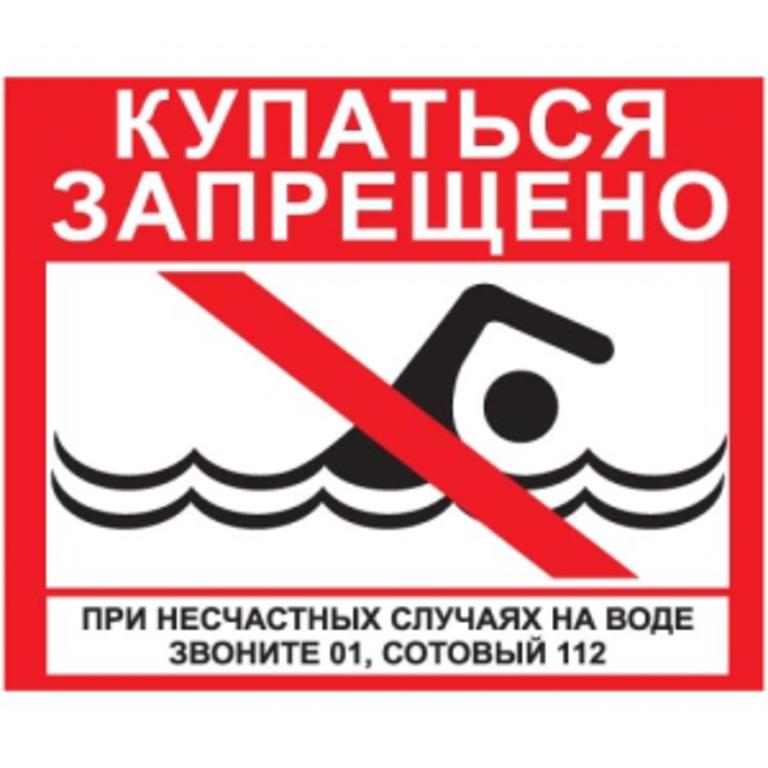 С уважением МКУ «УГЗ и ХО СГО»